 Praha, 7. listopadu 2018Tisková zpráva21. ročník Festivalu francouzského filmu zůstává věrný svému poslání představit českému publiku předpremiéry a snímky současné francouzské kinematografie v České republice dosud neuvedené. Zároveň oslaví sto let od vzniku Československa. Festival se bude konat od 21. do 28. listopadu v Praze a od 24. do 28. listopadu v Brně.  Češi i Francouzi mají rádi humor, komedie i milostné příběhy. A právě tyto emoce se budou linout letošním ročníkem Festivalu. Stoleté výročí vzniku Československa bude také příležitostí znovuobjevit neznámé či zapomenuté klenoty francouzsko-československé kinematografie, jako například film Golem slavného režiséra Juliena Duviviera z roku 1936, inspirovaný hrou Voskovce a Wericha. Dále film Pravda od Jeana-Luca Godarda natočený v roce 1969 nebo film Muž, který lže z dílny Alaina Robbe-Grilleta z roku 1968. V rámci této retrospektivy význačných koprodukčních snímků bude také znovu uvedeno Doznání od Costy-Gavrase s Yvesem Montandem a Simone Signoret. Práci na tomto filmu přerušily události léta roku 1968.Francouzský režisér Gilles Lellouche letos na festivalu v Cannes potěšil a dojal diváky svou komedií o bláznivém snu, který se stane skutečností. Film Utop se, nebo plav byl vybrán pro slavnostní zahájení Festivalu. Ve Francii se tento snímek těší obrovskému úspěchu – ukazuje, jak je možné s humorem porazit veškeré životní nástrahy a nepříjemnosti. Bernard trpí depresemi. Když odpovídá na inzerát, ve kterém hledají nové členy do družstva mužského synchronizovaného plavání, ještě netuší, že v něm kromě přátel najde také ztracenou chuť do života. Kromě úvodního filmu bude na festivalu uvedeno šest filmových předpremiér: Bécassine! Bruna Podalydèse, Do boje od Stéphana Brizéa, Je mi fajn s.r.o. Benoîta Delépina a Gustava Kerverna, Kniha obrazů Jeana-Luca Godarda, Vánoce a spol. Alaina Chabata a Zjevení Xaviera Giannoliho. V sekci Teď nebo nikdy se diváci mohou těšit na osm filmů, které v České republice ještě nikdy nebyly promítány: 9 prstů F. J. Ossanga, Amin Philippa Faucona, Coincoin a nelidé Bruna Dumonta, Eva od Benoîta Jacquota, Mektoub, má láska: canto uno Abdellatifa Kechiche, Můj život s Jamesem Deanem Dominiqua Choisyho, Rozsévač Marine Francenové či Zaujetí Yvana Attala. Budeme mít tu čest na Festivalu uvítat režiséra a humoristu Benoîta Delépina, který přijede uvést svou bláznivou sociální komedii Je mi fajn s. r. o., v níž se v dojemně ztřeštěných rolích objeví Jean Dujardin a Yolande Moreau.Stejně jako každý rok, tak i letos, bude mít publikum možnost v sekci Filmové hity zhlédnout snímky, které byly v tomto roce uvedeny v české distribuci a zaznamenaly velký úspěch u diváků i kritiků v Česku i ve Francii. Jednoznačným favoritem této kategorie je Climax Gaspara Noéa, který byl představen na festivalu v Cannes v rámci sekce Quinzaine des réalisateurs. Jeho psychedelický rytmus s diváky určitě zamává. Za zmínku stojí také Příslib úsvitu Érica Barbiera s Charlotte Gainsbourg a Pierrem Nineyem. Film je inspirován stejnojmennou autobiografií Romaina Garyho, v níž popisuje výjimečný život – dětství v Polsku, dospívání v Nice, zkušenosti s letectvím v Africe a diplomatickou kariéru. Za tyto zkušenosti vděčí své matce Nině.V rámci Festivalu se uskuteční dva Večery krátkého filmu, které nám představí obrovskou rozmanitost formátů a kreativitu mladých francouzských tvůrců. Svá díla přijdou představit Jan Sitta a Stéphane Baz, jejichž experimentální tvorba se zabývá otázkami naší společnosti. Celkem jsme pro vás v rámci 21. ročníku Festivalu francouzského filmu připravili 48 filmů a 63 projekcí. Festival se bude konat v Praze a v Brně (24.–28. 11. 2018) v pěti kinosálech. Všechny filmy budou v původním znění s českými titulky či dabingem.K datu tiskové konference 7. 11. 2018 máme potvrzenou účast třech hostů:Benoît Delépine představí film Je mi fajn s. r. o.:24. listopadu v 18:00 ve Světozoru (Velký sál) 27. listopadu ve 21:00 v Lucerně (Velký sál)Stéphane Baz uvede v rámci Večera krátkých filmů (Blok 2) snímek Ochutnej:27. listopadu ve 21:00 v Kině 35 28. listopadu v 17:00 ve Světozoru (Velký sál)Jan Sitta představí rovněž v rámci Večera krátkých filmů (Blok 1) snímek Spolknout urážku:27. listopadu v 18:00 v Kině 35.Pro další informace můžete kontaktovat tiskovou mluvčí festivalu Naďu Ghani na adrese nada.ghani@ifp.cz.www.festivalff.czMalý dárek pro návštěvníky festivalu:Sýrárna Fransýr nabídne divákům, kteří přijdou se vstupenkou na FFF, sklenku francouzského vína. (Pasáž Lucerna, Vodičkova 701/34).Nabídka platí pouze v den promítání. 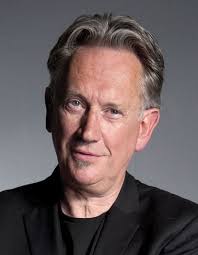 Režisér Benoît Delépine (a Gustave Kervern)Benoît Delépine, který psal původně scénáře ke komiksům (L´imposteur, La Bombe a God Killer), a Gustav Kervern se poprvé potkali před patnácti lety během práce na televizním satirickém pořadu s legendárními gumáky (Guignols de I´Info and Grorald) a neméně úspěšném pořadu o rock and rollu (Le plein de Super).Jako autorská dvojice však začali spolupracovat až před devíti lety na televizním pořadu Grolandsat o imaginární zemi. Díky liberální produkci mohli zkoušet, co všechno televizní formát snese. Během další televizní spolupráce (na pořadu Toc Toc Toc) se setkali s Mauricem Pialatem, který je povzbudil, aby se pustili do natáčení filmů. Než se tak stalo, vytvořili televizní seriál – jakousi cyklistickou road-movie o anarchistovi, kterého doprovází poslíček pizz na mopedu (Don Quichotte de la Revoluccion).Ke společnému filmovému debutu se dostali v roce 2004. V parodické vozíčkářské road movie Aaltra, která se stala festivalovým hitem, chtěli ukázat život, jaký dnešní filmy opomíjejí. Kombinovali v ní přiznanou kamerou se skrytou, napsané dialogy s improvizovanými, a lokace i charaktery objevovali v průběhu natáčení. Pozitivní odezva publika i kritiků je povzbudila k realizaci absurdní surrealistické komedie Avida o Salvadoru Dalím, jež se dostalo do oficiálního výběru MFF v Cannes.V roce 2008 natočili svou originální reakci na světovou finanční krizi a hromadné propouštění. Během práce na tomto snímku s názvem Louise-Michel, který běžel na podzim roku 2009 v českých kinech, také započala spolupráce s oceňovanou filmovou a divadelní herečkou Yolande Moreauovou, kterou můžeme vidět i ve filmu Utop se, nebo plav. Delépine a Kervern vyjma herců a hereček, které jsou podle jejich slov „mimo normy“, pracují především s neprofesionálními herci.
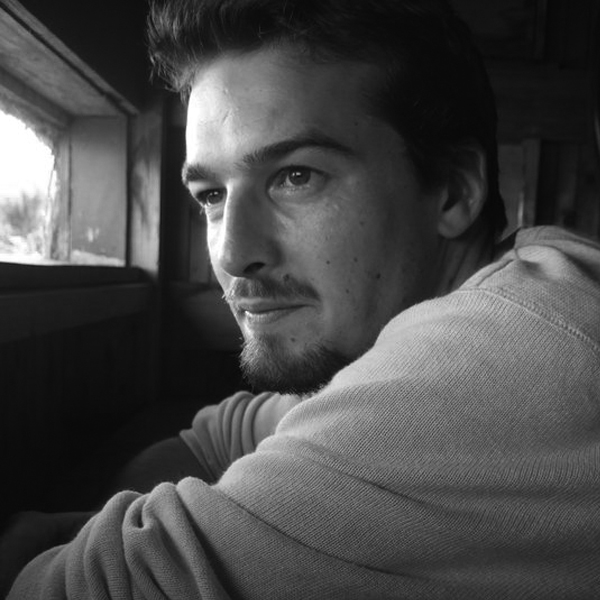 Stéphane BazStéphane Baz se narodil v Saint-Denis v roce 1977. Jako syn dělníka vyrůstal až do svých patnácti let na neklidném předměstí. Poté nastoupil na hotelovou školu. Souběžně se svou kariérou kuchaře v luxusních restauracích podepsal ve svých 23 letech první autorskou smlouvu s vydavatelstvím Cylibris. Jeho sbírka fantaskních povídek Eclipsées vyšla v roce 2003. Po tříměsíční cestě po Beninu, zemi voodoo a otroctví, se pustil do experimentálního videa Slavorama.Nadále jako samouk natočil v roce 2007 dvanáctiminutový krátkometrážní snímek Noces de bruits, vybraný MFC v rámci Soirées Rencontre francouzské organizace divadelních autorů a skladatelů SACD. V roce 2009 vstoupil do asociace Argile, kde se po dva roky přímo v terénu učil práci režiséra a vyzkoušel si hned několik filmových oborů. Z této spolupráce vzešly dva filmy: tříminutový snímek Au royaume des aveugles a šestiminutový výjev z nevydaného románu Le fiel. Ve snaze přizpůsobit své povídky formátu krátkých filmů, aby mohl lépe uchopit jejich osobitý jazyk, natočil v roce 2012 devítiminutový snímek L’Exécuteur.Následně spolupracoval na experimentálních videích pro divadelní hry a synth-rockové kapely. V roce 2013 pokračoval v prozkoumávání temných končin lidské duše někde mezi realitou a fantazií a pustil se do natáčení dvacetiminutového snímku In Vino. Film připomínající jak svět Romana Polanského, tak i ten Kiyoshiho Kurosawy se promítal na festivalech po celém světě – ve Spojených státech, Argentině, Jižní Africe, Itálii či Španělsku.Na Festivalu francouzského filmu v Praze představí Stéphane Baz svůj nový krátkometrážní snímek Déguste, experimentální film o vaření. Je také autorem dvou celovečerních filmů, a to thrilleru o surrealistické malbě La dernière muse a Chaud!, dramatu o kuchaři samoukovi.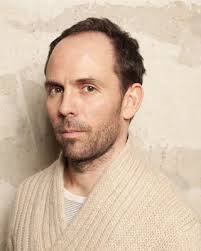 Jan SittaDráhu režiséra Sitty lze snadno označit za eklektickou: vystudoval politologii v Nice, herectví v Cannes a režii v Toulouse. Následně pracoval v divadlech i v kinech, kde se věnoval různým profesím, byl hercem, ale také asistentem režie, než začal sám autorsky režírovat.Jako režisér se věnoval dokumentárním i hraným filmům. Ve svém prvním krátkometrážním snímku Terre Natale, se vrací k minulosti svého dědečka, českého politického exilanta, který musel ze země utéct v roce 1948.V ateliéru divadla Théâtre de l´Opprimé, které se snaží integrovat lidi v těžkých životních situacích, Sitta zrežíroval dokument Devenir acteur de sa vie ?. Tato zkušenost po boku lidí v opravdu složitých životních situacích ho přivedla k napsání prvního hraného krátkometrážního snímku Ceux qui restent debout. Tento film, zobrazující společenské bloudění mladé dívky na ulici, získal na dvacet ocenění na mezinárodních festivalech.Se svým dosud posledním krátkým filmem Avaler des couleuvres, který uvedeme v rámci Festivalu francouzského filmu, režisér pokračuje v zobrazování společenských a sociálních témat. Film byl nominován na cenu César 2019. Jan Sitta se zúčastnil už patnácti mezinárodních festivalů, například na Rhodes Islandu ve Spojených státech a na festivalu v Grenoblu, kde získal cenu Unifrance.Sitta režíruje také dokumenty pro síť televizních stanic France Télévisions. Prague, 7 novembre 2018Communiqué de presseToujours fidèle à sa vocation, le 21ème Festival du film français présentera au public tchèque les avant-premières et les inédits qui font le cinéma français d’aujourd’hui. Il célèbrera aussi, à sa façon, le centenaire de la Tchécoslovaquie. Le Festival se déroulera du 21 au 28 novembre à Prague et à Brno (24-28 novembre). Les Français et les Tchèques partagent le même goût pour la comédie, l’humour mais aussi pour les belles histoires d’amour. Ce sont ces palettes d’émotions qui seront particulièrement mises à l’honneur dans le cadre de ce festival. Le 100ème anniversaire de la naissance de la Tchécoslovaquie sera l’occasion de découvrir des trésors inconnus ou oubliés du cinéma franco-tchécoslovaque parmi lesquels le Golem du célèbre réalisateur Julien Duvivier de 1936, inspiré par l’œuvre de Voskovec et Werich, mais encore l’étrange film Pravda de Jean-Luc Godard réalisé en 1969 ou le très beau L’homme qui ment d’Alain Robbe-Grillet réalisé en 1968. Enfin cette rétrospective, composée de coproductions marquantes franco-tchécoslovaques, sera l’occasion de projeter à nouveau L’aveu de Costa-Gavras avec Yves Montand et Simone Signoret dont le projet de coproduction aura été interrompu par les évènements de l’été 1968.Cette année à Cannes, le réalisateur français Gilles Lellouche a ému et réjoui le public à travers une comédie sur un rêve complètement fou qui finit par se réaliser. Le Grand Bain, film choisi pour l’ouverture du Festival, qui rencontre un immense succès en France, propose une façon désopilante de vaincre le mal-être et les complications de la vie. Quand Bernard, atteint de dépression, répond à une petite annonce recherchant de nouveaux membres pour une équipe amateur masculine de natation synchronisée, il ne se doute pas qu’en la rejoignant, il se fera non seulement des amis mais retrouvera également goût à la vie. Et de cette aventure nait l’euphorie.Outre ce film d’ouverture, le festival présentera six autres films en avant-premières et huit films inédits : Bécassine de Bruno Podalydès, En guerre de Stéphane Brizé, I feel good de Benoît Delépine et Gustave Kervern, Le livre d’image de Jean-Luc Godard, Santa et Cie d’Alain Chabat, L’apparition de Xavier Giannoli. Dans les inédits nous trouverons 9 doigts de F.J. Ossang, Amin de Philippe Faucon, Coincoin et les z’inhumains de Bruno Dumont, Eva de Benoît Jacquot, Mektou, my love : canto uno d’Abdellatif Kechiche, Ma vie avec James Dean de Dominique Choisy, Le Semeur de Marine Francen ainsi que Le Brio d’Yvan Attal. Nous aurons le plaisir et l’honneur de compter sur la présence du réalisateur et humoriste Benoît Delépine qui viendra présenter sa comédie sociale déjantée, I feel good, qui met en scène Jean Dujardin et Yolande Moreau, farfelus et émouvants dans leurs rôles.Pour cette édition encore une fois, nous proposerons au public (dans la section Succès du cinéma) les films distribués cette année en République tchèque et qui ont marqué les publics et les critiques aussi bien en France qu’en République tchèque. Dans cette sélection se trouve le film Climax de Gaspar Noé,  présenté à la Quinzaine des réalisateurs à Cannes et dont le rythme halluciné bouscule le spectateur. A mentionner également La promesse de l’aube d’Éric Barbier avec Charlotte Gainsbourg et Pierre Niney, inspiré par l’œuvre éponyme et autobiographique du romancier Romain Gary qui raconte une vie d’exception entre l’enfance en Pologne, l’adolescence à Nice, les exploits d’aviateur en Afrique, puis la diplomatie. Mille vies qu’il doit à sa mère, Nina. Les deux soirées du Court-métrage permettront de découvrir la très grande diversité dans les formats et la créativité de jeunes réalisateurs français. Expérimentation esthétique et enjeux sociétaux sont abordés par les auteurs, Jan Sitta et Stéphane Baz, qui viendront présenter leurs productions. Au cours de la 21ème édition du Festival du film français 48 films seront présentés lors de 63 projections. Le Festival se tiendra à Prague et à Brno (24. – 28. 11. 2018) dans 5 salles de cinéma. Tous les films sont en version originale sous-titrée ou doublée en tchèque.A la date de conférence de presse du 7 novembre 2018, nous avons trois invités confirmés :Benoît Delépine présentera le film I Feel Good :le 24 novembre à 18h au Svetozor (Grande salle) ;le 27 novembre à 21h au Lucerna (Grande salle).Stéphane Baz présentera dans le cadre de la Soirée du court-métrage  (Programme 2)                     le film Déguste :le 27 novembre à 21h au Kino 35 ;le 28 novembre à 17h au Svetozor (Grande salle).Jan Sitta présentera également dans le cadre de la Soirée du court-métrage  (Programme 1)                                le film Avaler des couleuvres :le 27 novembre à 18h au Kino 35.Pour plus d’informations, veuillez contacter l’Attachée de presse du festival Mme Nad’a Ghani à l’adresse suivante : nada.ghani@ifp.cz.www.festivalff.czUn petit plus proposé aux festivaliers :La fromagerie Fransýr offre aux spectateurs du Festival de cette année munis de leur billet d’achat un verre de vin français. (Passage Lucerna, Vodičkova 701/34).Cette offre est valable uniquement le jour de la projection du film. Benoît Delépine (et Gustave Kervern)Benoît Delépine, scénariste de bandes dessinées à ses débuts (L’imploseur, La Bombe et Godkiller), et Gustav Kervern se sont rencontrés pour la première fois il y a quinze ans, alors qu’ils travaillaient l’un pour l’émission de télévision satirique aux légendaires marionnettes (Les Guignols de I’Info et Groland), et l’autre pour une émission non moins populaire sur le rock-and-roll (Le plein de Super).Ils n’ont néanmoins commencé à collaborer en leur qualité d’auteurs qu’après neuf ans sur l’émission de télévision Groland Sat, sur un pays imaginaire. Grâce à une production libérale, ils ont pu bénéficier d’une grande liberté de ton et de contenu. À l’occasion d’une autre coopération pour la télévision (l’émission Toc Toc Toc), ils ont rencontré Maurice Pialat qui les a encouragés à se lancer dans le tournage d’un film. Avant que cela n’arrive, ils ont créé une série télévisée – une sorte de road movie cycliste sur un anarchiste accompagné d’un livreur de pizza en mobylette (Don Quichotte de la Révolution).Ils ont fait leurs débuts au cinéma en 2004. Dans le road movie parodique en chaise roulante intitulé Aaltra, devenu le hit du festival, ils ont souhaité montrer une vie que les films d’aujourd’hui ignorent. Ils y ont associé une caméra découverte et une caméra cachée, des dialogues écrits et des dialogues improvisés, découvrant les lieux et les personnages au fur et à mesure du tournage. La réaction positive du public et des critiques les a incités à réaliser la comédie surréaliste absurde Avida, sur Salvador Dalí, qui s’est retrouvée officiellement sélectionnée pour le Festival de Cannes.En 2008, ils ont tourné un film original en réaction à la crise financière mondiale et aux licenciements collectifs. Pendant le tournage de ce film intitulé Louise-Michel, diffusé à l’automne 2009 dans les cinémas tchèques, ils ont également commencé à collaborer avec l’actrice de cinéma et de théâtre plusieurs fois récompensée, Yolande Moreau, que l’on retrouve dans Le Grand Bain. Hormis les acteurs et actrices qui sont, selon leurs propres termes, « hors normes », B. Delépine et G. Kervern travaillent principalement avec des acteurs non professionnels.Stéphane BazStéphane Baz est né à Saint-Denis en 1977. Fils d’ouvrier, il grandit en banlieue dite sensible jusqu’à ses quinze ans. Il intègre par la suite une école de cuisine. En parallèle de sa carrière dans des restaurants gastronomiques, il signe à 23 ans son premier contrat d’auteur avec les éditions Cylibris. Eclipsées recueil de nouvelles fantastiques sort en 2003. Après un voyage de trois mois en 2006 au Bénin, pays du vaudou et de l’esclavage, il s’essaie à la vidéo expérimentale dans Slavorama.Poursuivant son parcours autodidacte, il tourne en 2007 Noces de bruits, court-métrage de 12 min sélectionné par la MFC dans le cadre des Soirées rencontre à la SACD. En 2009, il intègre la production associative Argile pendant deux ans et se forme au métier de réalisateur sur le terrain en expérimentant différents corps de métier. Deux films sont issus de cette collaboration : Au royaume des aveugles, 3 min et Le fiel, 6 min, scène issue d’un roman non publié. Dans une volonté d’adapter ses nouvelles en court métrage pour appréhender leur langage propre, il tourne en 2012 L’Exécuteur, 9 min.Il collabore par la suite pour des vidéos expérimentales pour des pièces de théâtre et des groupes d’électro-rock. En 2013, continuant à explorer les contrées obscures de l’humain entre réalité et fantastique, il entame le tournage de In Vino, 20 min, produit par Insolence Productions. Ce film évoquant tout aussi bien l’univers de Roman Polanski que celui de Kiyoshi Kurosawa est sélectionné dans des festivals à travers le monde : États-Unis, Argentine, Afrique du sud, Italie et Espagne.Lors du Festival du film français, Stéphane Baz viendra présenter à Prague son nouveau court métrage Déguste , film expérimental sur la cuisine. Il est également auteur de deux longs métrages La dernière muse, thriller sur la peinture surréaliste et Chaud !, drame sur un cuisinier autodidacte.Jan SittaLe parcours de Jan Sitta est éclectique : un DEA de sciences politiques à Nice, une formation de comédien à Cannes, un diplôme de réalisateur à Toulouse. Il a ensuite travaillé au théâtre comme au cinéma en tant que vidéaste, acteur ou encore assistant-réalisateur avant de se dédier totalement à son activité d’auteur-réalisateur.En tant que réalisateur, il a tourné tantôt des documentaires, tantôt des fictions. Son premier court-métrage documentaire, Terre Natale, revient sur le passé de son grand-père, réfugié politique tchèque, obligé de fuir son pays en 1948.Dans les ateliers du Théâtre de l'Opprimé ouverts à des personnes en réinsertion sociale, Sitta a ensuite réalisé le documentaire Devenir Acteur de sa vie ?. Cette expérience aux côtés de personnes en situation de grande précarité l'a amené à écrire son premier court-métrage de fiction Ceux qui restent debout. Ce film, qui raconte l’errance sociale d’une jeune fille à la rue, a été sélectionné dans une vingtaine de festivals internationaux et a obtenu plusieurs prix.Avec sa dernière réalisation Avaler des couleuvres, court-métrage projeté lors du Festival du film français de Prague, Sitta poursuit sa démarche en abordant des enjeux sociaux et sociétaux. Le film a été sélectionné pour les Césars 2019. Il a déjà participé à une quinzaine de festivals internationaux dont celui de Rhodes Island aux Etats-Unis et du festival en plein air de Grenoble où il a obtenu le prix Unifrance.Jan Sitta réalise également des documentaires pour France Télévisions.